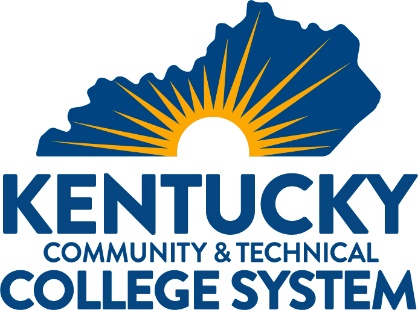 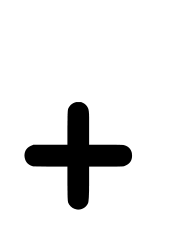 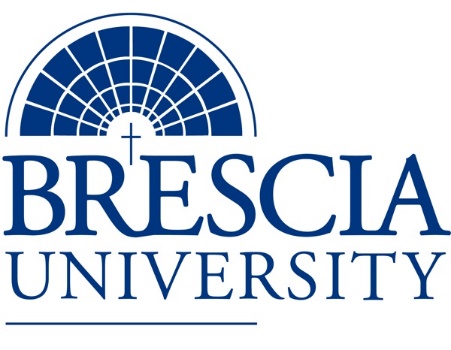 TRANSFER PATHWAY GUIDEAssociate of Applied Science to Bachelor in Integrated Studies Aviation Maintenance TechnologyOverviewCompletion of the following curriculum will satisfy the requirements for Associates of Applied Science at the Kentucky Community and Technical College System and leads to a Bachelor’s Degree at Brescia University. Admission RequirementsOfficial transcript from all schools attended.  Combined grade point of average of a 2.0 or higher.Degree RequirementsStudents can apply to Brescia University at: https://www.brescia.edu/apply/ For any questions or additional information on tuition, deadlines, or start dates, please email BUconnections@brescia.eduGeneral Transfer RequirementsBrescia University can accept up to 77 hours of transfer credit from KCTCS from their associate of applied science for courses where a student made a grade of C or above. KCTCS AAS TO BU’s Bachelor Degree CHECKLIST Kentucky Community and Technical College SystemCategory 1: KCTCS General Education Core Requirements (15 hours)*World History is required at Brescia University. If not taken at KCTCS, will need to be taken at Brescia. Category 2: KCTCS Technical and Support Component (61 hours)BRESCIA UNIVERSITYMajor Requirements for Integrated Studies, Emphasis in BusinessUpdated: {8-26-2020}KCTCS CourseCourse or CategoryCredits{Institution}
CourseCompletedQuantitative Reasoning3Natural Sciences3Social/ Behavioral Sciences3Heritage/ Humanities*3ENG 101Written Communication3Subtotal General Education Core Courses15KCTCS CourseCourse or CategoryCredits{Institution}
CourseCompletedATE 100Aviation Math 1ATE 102Introduction to Aviation Maintenance Technology I 3ATE 104Introduction to Aviation Maintenance Technology II 3ATE 106Introduction to Aviation Maintenance Technology III 3ATE 108Introduction to Aviation Maintenance Technology IV 3ATE 202Aircraft Structures I 3ATE 204Aircraft Structures II 3ATE 206Aircraft Structures III 3ATE 208Aircraft Structures IV 3ATE 222Aircraft Systems I 3ATE 224Aircraft Systems II 3ATE 226Aircraft Systems III 3ATE 228Aircraft Systems IV 3ATE 242Aircraft Powerplants I 3ATE 244Aircraft Powerplants II 3ATE 246Aircraft Powerplants III 3ATE 248Aircraft Powerplants IV 3ATE 252Aircraft Powerplant Systems I 3ATE 254Aircraft Powerplant Systems II 3ATE 256Aircraft Powerplant Systems III 3ATE 258Aircraft Powerplant Systems IV 3Subtotal AAS Technical Courses61Brescia University CourseCourse NameCredits{Institution} CourseTaken at KCTCSEng 102Writing II3Eng 201Intro to Fiction3Sph 110Public Speaking3CS 105Office Applications3Spn 101 or Frn 101GER Foreign Language3Drm 325Oral Interpretation (GER UD Fine Arts)3Eng 341 or Eng 342GER UD Literature3Phl 346 Business Ethics (GER UD Philosophy)3Psy 105Intro to Psychology (GER Social Beh Sci)3Th 318Faith & Justice (GER UD Theology)3BAd 301Business Law 3BAd 405Management Information Systems3BAd 410Public Regulation of Business3Mgt 306Management Concepts3Mkt 307Marketing Concepts3BAd 418 Quantitative Methods for Business3Mgt 315 Personnel/Human Resource Management3IS 499Sr. Capstone (Final Paper Required)3SW 310 Social Issues and Diversity (UD Elective)3Mgt 308Organizational Behavior (Or another UD Elective)3Subtotal BRESCIA Credit Hours60Total Baccalaureate Degree Credit Hours128